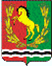 СОВЕТ   ДЕПУТАТОВМУНИЦИПАЛЬНОГО ОБРАЗОВАНИЯ Троицкий СЕЛЬСОВЕТАСЕКЕЕВСКОГО РАЙОНА ОРЕНБУРГСКОЙ ОБЛАСТИчетвертого созыва                                                       РЕШЕНИе       13.11.2020                                                                                                  № 9                                Об утверждении прогноза социально-экономического развития муниципального образования Троицкий сельсовет Асекеевского района Оренбургской области на 2021 и плановый период 2022-2023 годы.     Руководствуясь ст. 182 Бюджетного  кодекса Российской Федерации,  п.1 ст. 5 Устава муниципального образования Троицкий сельсовет и для составления проекта бюджета муниципального образования Троицкий сельсовет на 2021 и плановый период 2022-2023 годы, Совет депутатов   муниципального образования сельсовет решил:      1.Утвердить        прогноз        социально-экономического        развитияобразования Троицкий сельсовет на 2021 и плановый период 2022-2023 годы согласно приложению.         2. Обязать администрацию    сельсовета   вносить в прогноз социально- экономического развития     муниципального     образования     изменения     и дополнения согласно принятым нормативно-правовым актам, а также по мере социально-экономических параметров развития муниципального образования.          3. Контроль   за   исполнением   настоящего   решения возложить   на постоянную комиссию по бюджетной политике,        4.Решение вступает в силу после официального обнародованияПредседатель Совета депутатов                                          А.В. ЛитвачукПриложение                                            к решению Совета депутатов                   муниципального образования                     Троицкий сельсовет                                                                                         от 13.11.2020 №  9                                                           ОСНОВНЫЕ ПОКАЗАТЕЛИ ПРОГНОЗА  СОЦИАЛЬНО- ЭКОНОМИЧЕСКОГО РАЗВИТИЯ МО  ТРОИЦКИЙ СЕЛЬСОВЕТ АСЕКЕЕВСКОГО РАЙОНА НА 2021 год ПоказателиЕдиница  измерения2019г.отчет2020 оценка20212021ПоказателиЕдиница  измерения2019г.отчет2020 оценкавариант 1вариант 21.  Демографические  показатели   Численность  постоянного  населениячеловек715689690690   Численность  родившихсячеловек8233   Численность  умерших  человек11191010    Прибылочеловек104    Убылочеловек7138102.1.  Сельское  хозяйство  Поголовье  скота  и  птицы  во  всех  категориях  хозяйств  -  КРС  -  всего голов60606060  В  т. ч.  коров  голов35474545 -  свиньиголов150146150160 -  овцыголов180200190190 -  лошадиголов2333 -  птицаголов920900900920      Из  них :Фермерские (крестьянские)  хозяйства  -  КРС  -  всего голов-101515  В  т. ч.  коров  голов-555 -  свиньиголов      ---- -  овцыголов---- -  лошадиголов---- -  птицаголов----Личные  хозяйства  -  КРС  -  всего голов60506060  В  т. ч.  коров  голов35424040 -  свиньиголов150146150160 -  овцыголов180200190190 -  лошадиголов2333 -  птицаголов9209009009203.   Транспорт  и  связь Протяженность  межпоселковых  автомобильных  дорогкм8,08,08,08,0 Протяженность  внутри поселковых  автомобильных  дорог км8,58,58,58,5  Наличие  телефонных  аппаратов  сети  общего  пользованияединиц115110110110      В  том  числе:   в  организацияхединиц10101010   у  населения единиц1051001001004.  Труд  и  занятость  Численность  трудовых  ресурсовчеловек320310300300  Численность  занятых  в  экономике (среднегодовая) – всегочеловек250220220225            Из  них  занятые:  - в организациях  муниципальной  и  государственной  форм  собственности человек50505055   - в  общественных  и  религиозных  организацияхчеловек----  -  в организациях  частной   формы  собственностичеловек9999 - индивидуальным  трудом  и  по  найму  у  отдельных  граждан,  включая  занятых  в  домашнем  хозяйстве  производством товаров и услуг для  реализации (включая ЛПХ)человек5557Учащиеся  в  трудоспособном  возрасте  обучающиеся  с  отрывом  от  производствачеловек15151515 Лица  в  трудоспособном  возрасте  не  занятые  трудовой  деятельностьючеловек      70757075 Численность  безработных  зарегистрированных  в  органах  государственной  занятостичеловек108810 5.  Развитие  социальной  сферы  Вод  в  эксплуатацию  1) жилых  домов  за  счет  всех  источников  финансированиякв. м. общ. площ----     Из  них    построенные  населением  за  свой  счет---- 2)  школученических  мест---- 3)  медицинских  учреждений коек---- 4)  клубов  и  библиотекмест---- 5)  детских  садов мест----  Наличие  жилого  фонда21560215602156021560 Количество  мест  в  общеобразовательных  учрежденияхединиц192192192192 Число  обучающихся  в  общеобразовательных  учреждениях человек86869090 Количество  мест  в  дошкольных  учрежденияхединиц42424242 Число  посещающих  дошкольные  учреждениячеловек36373740 Количество  больничных   коек  единиц3333 Число  посещений  амбулаторно- поликлинических  посещений  в  смену ( среднегодовое)человек в  смену35454045  Бюджет  муниципального  образования      Доходы  -  всеготыс. руб.3155,23949,73949,7  В  том  числе: Налоговые  доходытыс. руб.514,0929,0929,0    -  земельный  налогтыс. руб.196,0599,0599,0   - налог  на  имущество  физических  лицтыс. руб.35,022,022,0  -  НДФЛтыс. руб.283,0308,0308,0  -  ЕСХНтыс. руб.0,00,00,0  Неналоговые   доходытыс. руб.403,0403,0403,0- доходы от продажи материальных активовтыс.руб--    - госпошлинатыс. руб.1,01,01,0     - доходы от продажи зем участковтыс.руб--прочие неналоговые доходы--    -  акцизытыс.руб402,0402,0402,0       Расходы  -  всеготыс.руб3155,23949,73949,7   Сведения  о  земле  Площадь  муниципального  образования  -  всеготыс. м2394,8394,8394,8394,8 В  том  числе :    Площадь   земель  сельхозназначения,  обрабатываемая  сельхозпредприятием:  тыс. м221,7021,7021,7021,70           паевыетыс. м221,1021,1021,1021,10           арендатыс. м221,1021,1021,1021,10    Площадь   земель  сельхозназначения,  обрабатываемая  фермерскими  хозяйствамитыс. м2----            собственностьтыс. м2----           арендатыс. м2---- Земли  несельхоз. назначения  арендуемые  предприятиями  и  организациямитыс. м2----